OŠ Josipa Kozarca, LipovljaniUZ „Tena“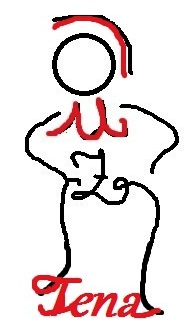 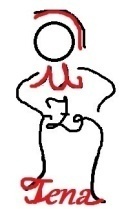 Pismeni prikaz praktičnog rada:Izrada domaćeg sirupa od jabukePetrinja, 15.4.2016.             Voditeljice: Valentina Jugović   		  Sekcija: domaćinstvo	Zadrugarke: Matea Dujić 				Josipa DebeljakPrikazat ćemo vam način izrade domaćeg gustog sirupa od jabuke vrativši se tako u prošlost i prisjetivši se kako su to radile naše bake!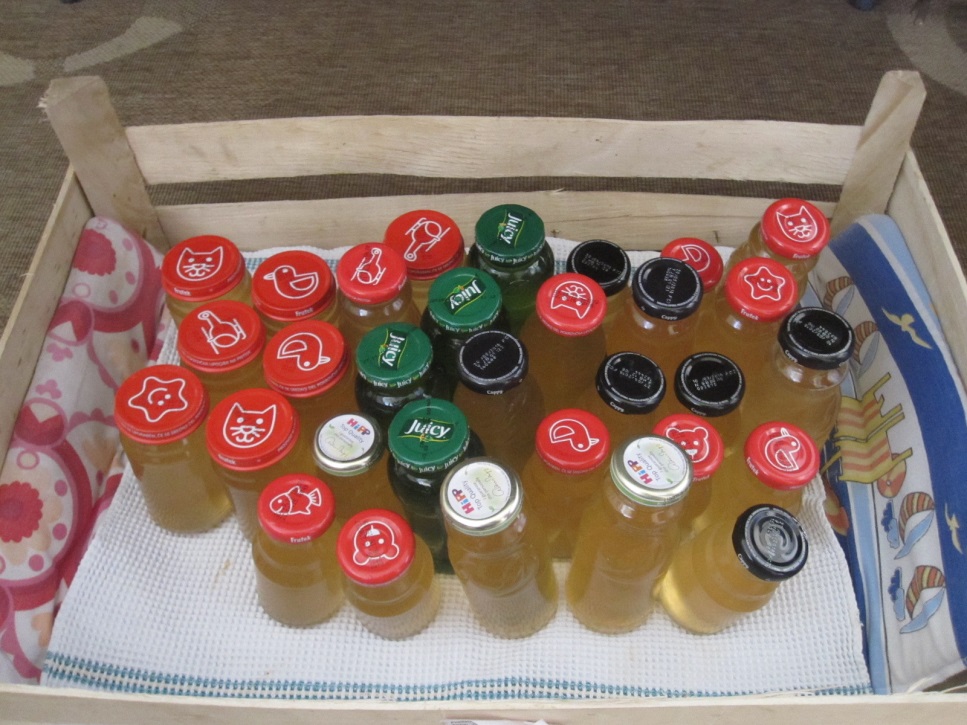 Tehnika kojom se izrađuje predmet :ručna izrada domaćeg gustog soka od jabuke.Ciljevi:njegovati prirodne autohtone kulture našeg zavičajarazvijati kod učenika ljubav prema prirodi i kulturama našeg zavičajapoticati proizvodnju hranu koristeći namirnice iz vlastitog uzgoja (jabuke)poučavati o načinu pripremanja hrane naših predakaMaterijal i pribor:U izradi domaćeg gustog sirupa od jabuke koristili smo slijedeće: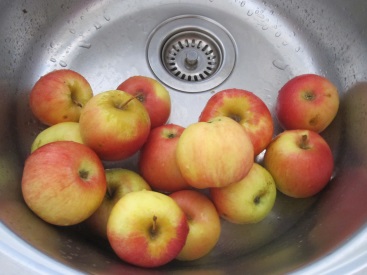 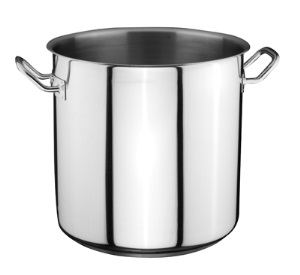 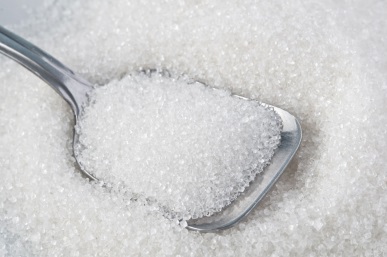 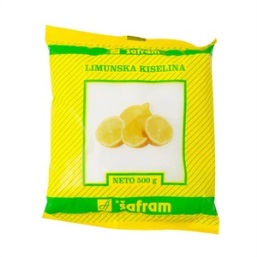    Jabuke,                 lonac,                  šećer,             lim. kiselina       i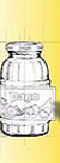 bocaPostupak rada:1.Prvo smo ubrali i oprali jabuke.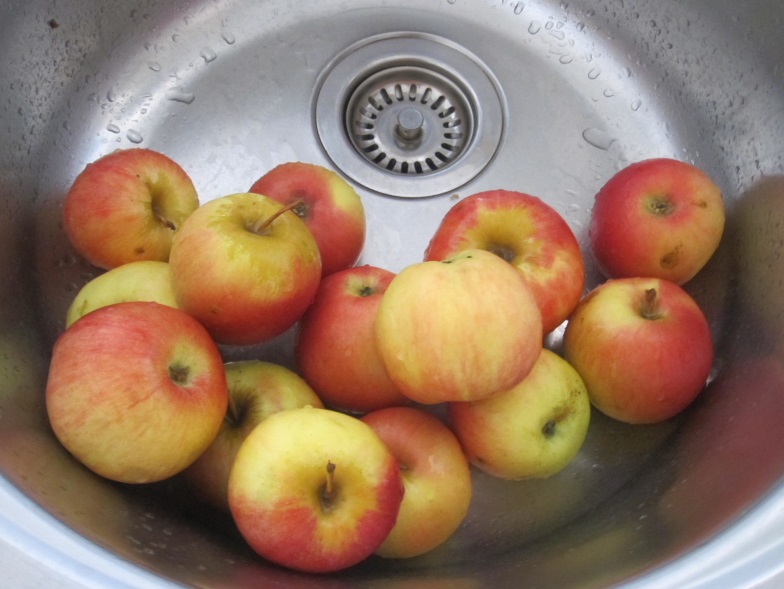 2. Zatim smo jabuke narezali na ploške.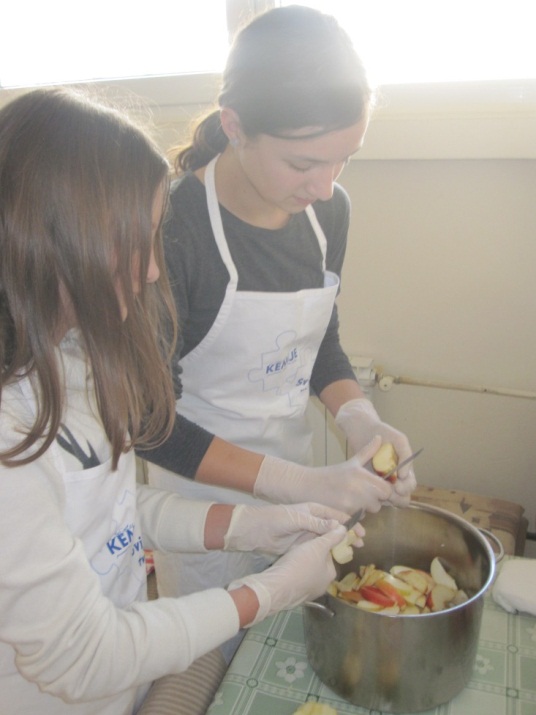 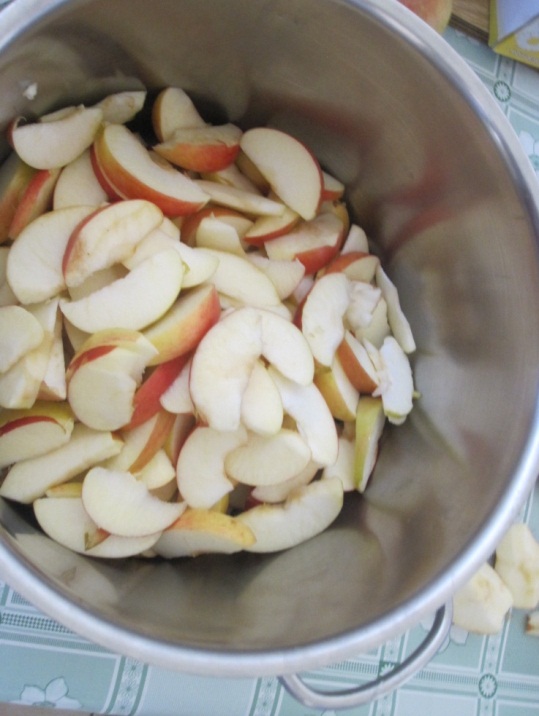 3. Nakon toga smo dodali vodu i stavili ih prokuhati.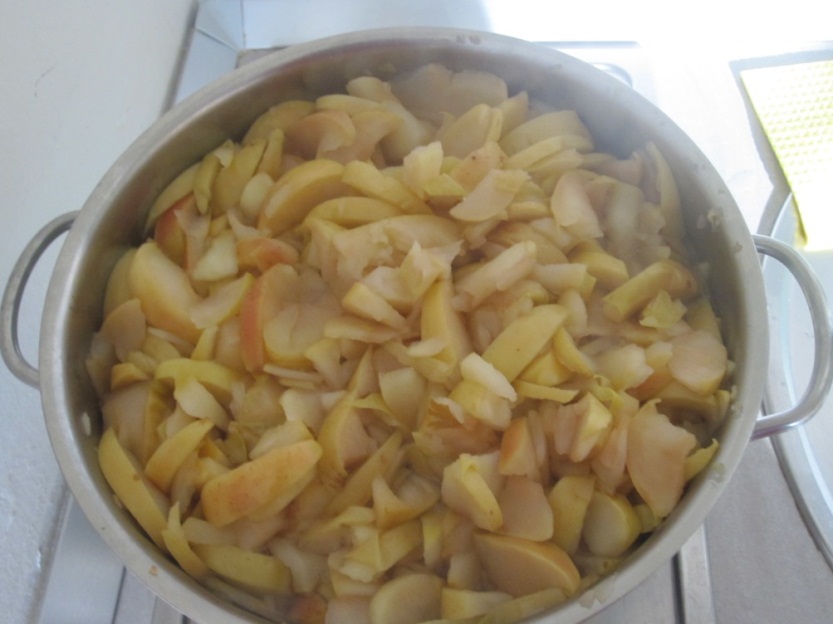 4. Kuhane jabuke smo zatim ispasirali kroz cjedilo.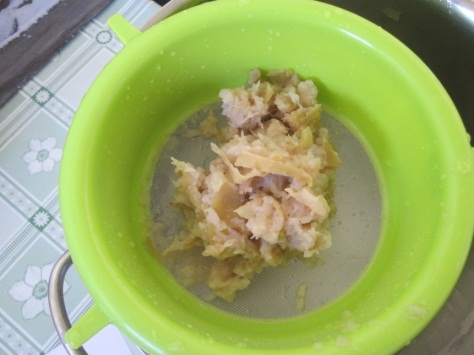 5. U iscijeđeni sok smo dodali šećer i limunsku kiselinu te smo ga još kratko prokuhali.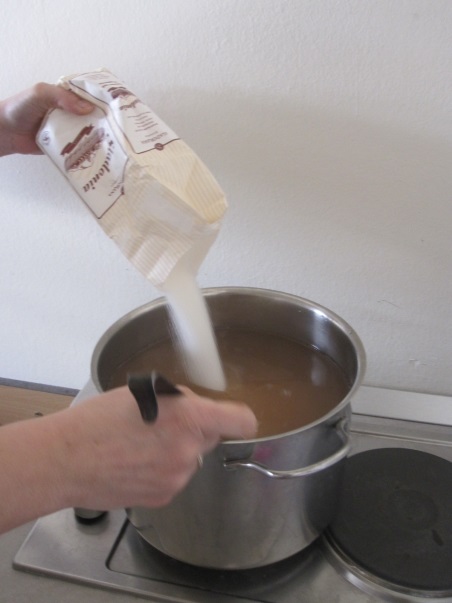 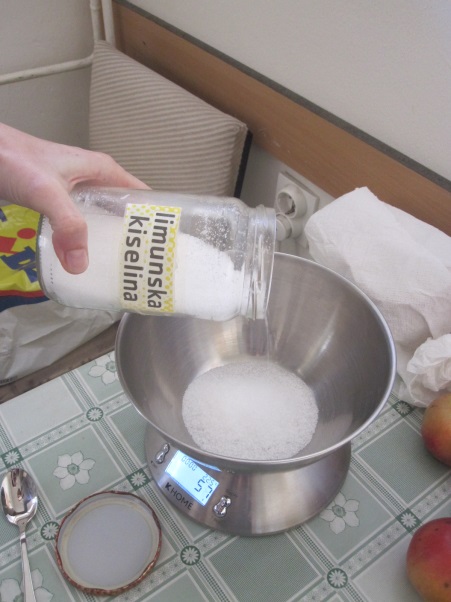 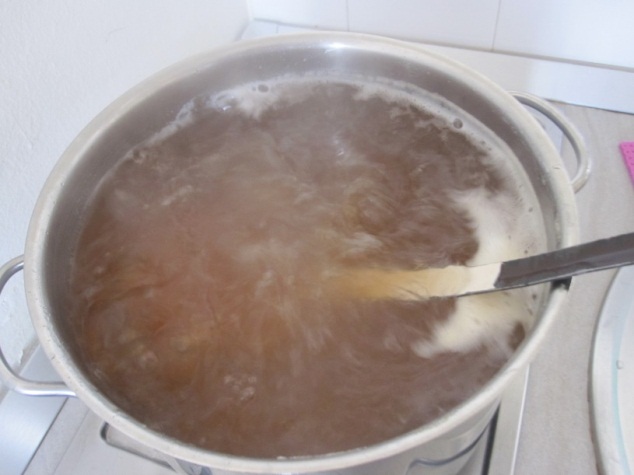 6.Gotov sok ulili smo u vruće staklene boce.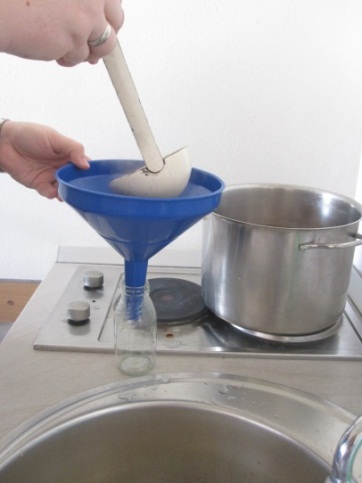 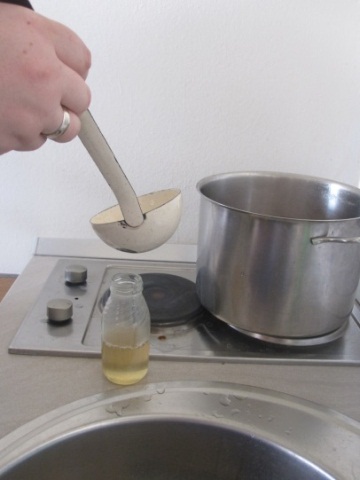 I na kraju, želimo Vam samo reći: Uzdravlje!UZ „Tena“